Eksperyment z jajemJajko w occieCzy chcesz prześwietlić jajko? Ale jak to zrobić, gdy przez skorupkę nic nie widać? Zanurz  jajko w occie. Po 24 godzinach, uzyskasz efekt na jakim nam zależy! Coś stanie się ze skorupką! Dzięki temu będziesz mógł spokojnie przyjrzeć się wnętrzu surowego jaja, a nawet trochę nim porzucać.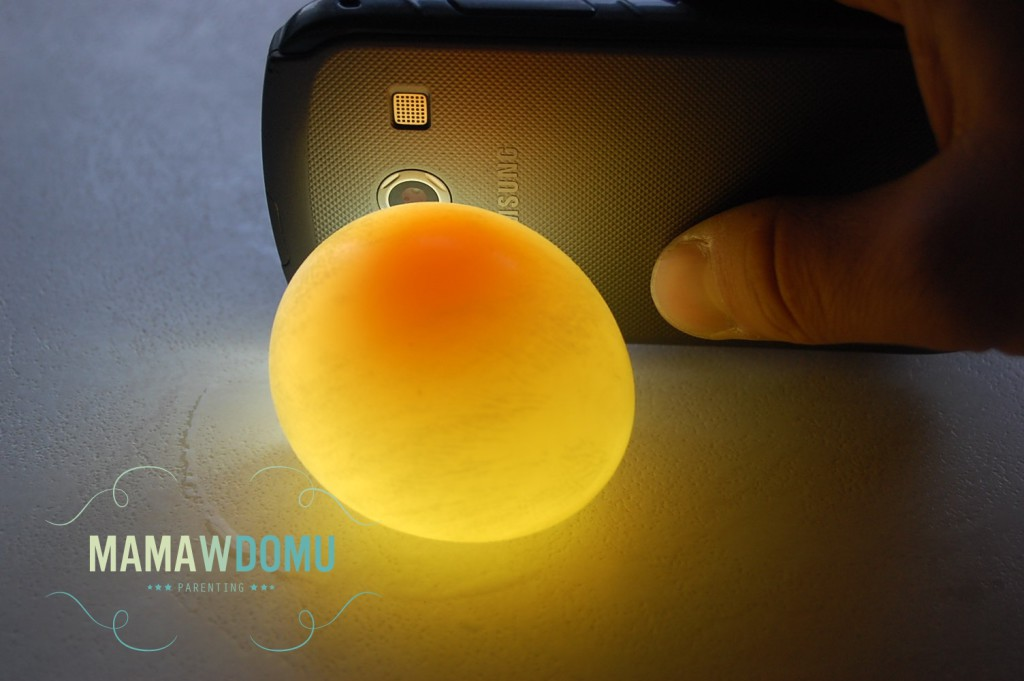 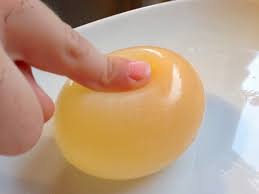 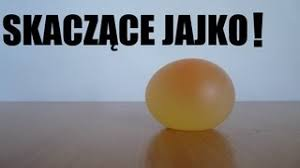 Więcej na :  https://www.youtube.com/watch?v=wkepBZixWbs